Практическая работа по астрономии  №1Укажите причины, перечисленных ниже  небесных  явлений. Результаты занесите в таблицу. Текст  в таблицу вписывать полностью. А. Видимое вращение звездного неба
Б. Смена времен года
В. Смена дня и ночи
Г. Смена фаз Луны
Д. Восход и заход небесных светил
Е. Видимое движение Солнца по небу в течение дня
Ж. Солнечные затмения
З. Изменение высоты Солнца над горизонтом в течение года
И. Лунные затменияИспользуя карту звездного неба, найдите заходящие, восходящие и незаходящие созвездия.  Внесите в таблицу  полученные данные для  н широты Новосибирска ( 55° 2’ 29" ) и в данный момент времени. Результаты занесите в таблицу:Используя карту звездного неба, внесете в соответствующие графы таблицы схемы созвездий с яркими звездами. В каждом созвездии выделите наиболее яркую звезду и укажите ее название для чего воспользуйтесь справочным материалом (самые яркие звезды на карте обозначаются обычно символом   и точкой самого большого размера).Как вы думаете, какое значение имеет астрономия в настоящее время._._________________________________________________________________._________________________________________________________________Вращения  Земли вокруг своей оси вызывают:Вращения  Луны вокруг Земли  вызывают:Вращения  Земли вокруг Солнца вызывают:Восходящие созвездияЗаходящие созвездияНезаходящие созвездия1. 2. 3. СозвездиеСхема созвездияСамая яркая звездаБольшая Медведица(образец выполнения задания) 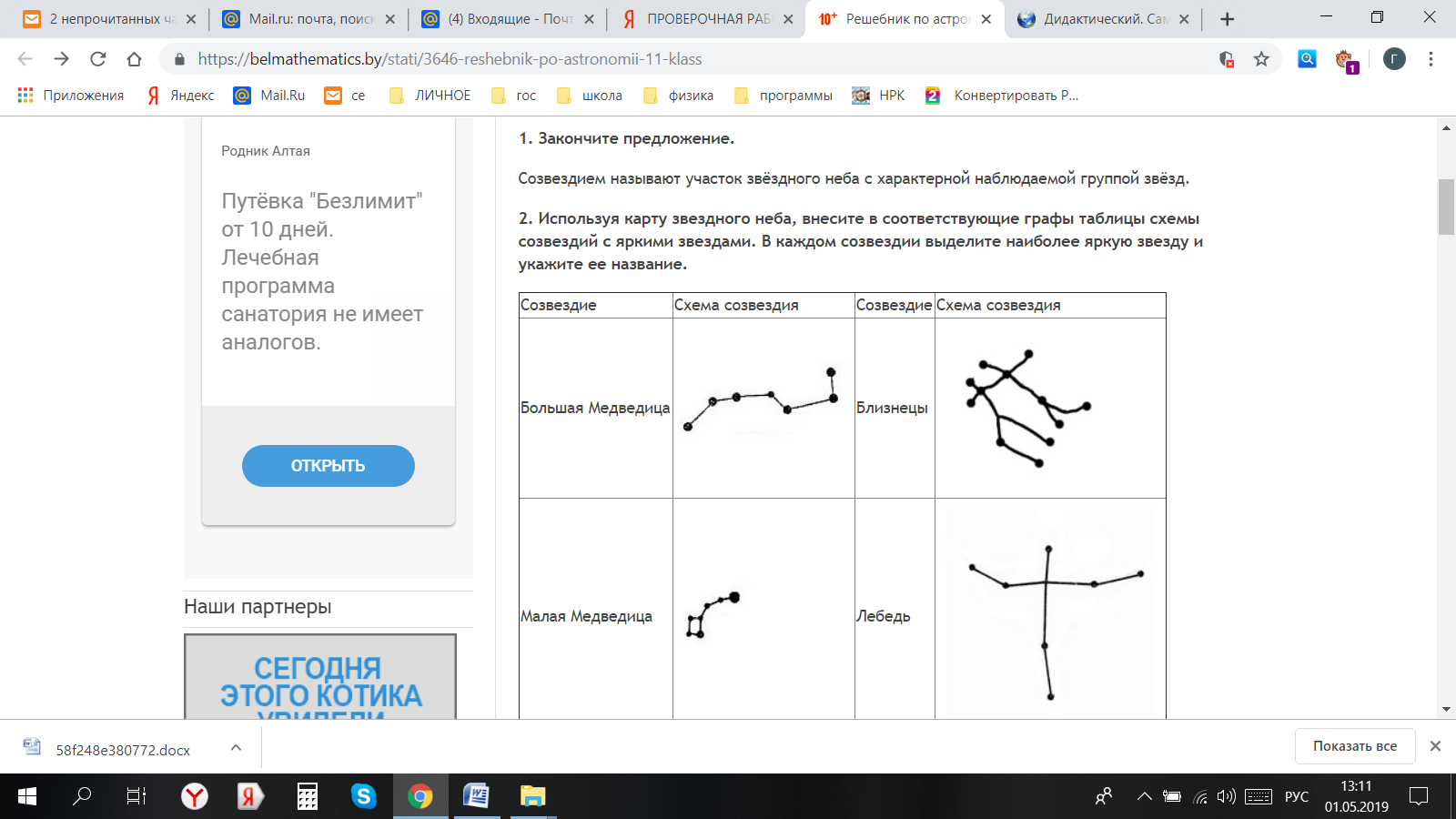 АлиотБлизнецы Лебедь Волопас 